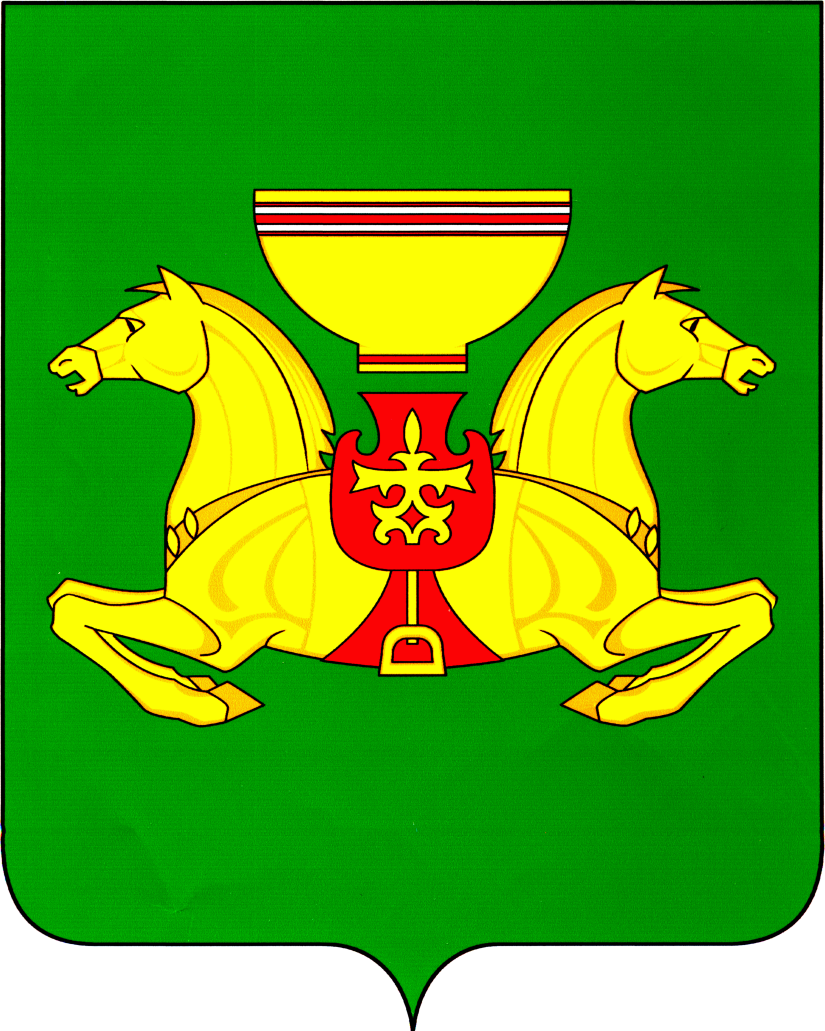 ПОСТАНОВЛЕНИЕот 04.10.2022                                                с. Аскиз			                  № 765-пО внесении изменений в Перечень земельных участков,предназначенных для бесплатного предоставленияв собственность отдельным категориям граждан,утвержденный постановлением Администрации Аскизскогорайона Республики Хакасия от 03.11.2021г. №810-пВ соответствии с положениями Федерального Закона от 13.07.2015г 
№ 218-ФЗ «О государственной регистрации недвижимости», ст. 24 Федерального Закона от 24.07.2007 г. № 221-ФЗ «О государственном кадастре недвижимости», руководствуясь ст.ст. 35, 40, Устава муниципального образования Аскизский район от 20.12.2005г., Администрация Аскизского района Республики Хакасия постановляет:Внести следующие изменения в Перечень земельных участков, предназначенных для бесплатного предоставления в собственность отдельным категориям граждан, утвержденный постановлением Администрации Аскизского района Республики Хакасия от 03.11.2021г. №810-п:пункт 1, кадастровый номер 19:05:010702:740, изменить на 19:05:010702:1191.пункт 5, кадастровый номер 19:05:010702:752, изменить на 19:05:010702:1190.пункт 6, кадастровый номер 19:05:010702:706, изменить на 19:05:010702:1189.Направить настоящее постановление для опубликования и размещения на официальном сайте Администрации Аскизского района Республики Хакасия.Настоящее постановление вступает в силу со дня его подписания.Глава Администрации                                                                         А.В. ЧелтыгмашевРОССИЙСКАЯ ФЕДЕРАЦИЯАДМИНИСТРАЦИЯАСКИЗСКОГО РАЙОНАРЕСПУБЛИКИ ХАКАСИЯРОССИЯ ФЕДЕРАЦИЯЗЫХАКАС РЕСПУБЛИКАЗЫНЫНАСХЫС АЙМАFЫНЫНУСТАF-ПАСТАА